Havrekakor med Choklad(Maria)Kaksmet: 300 g smör smält                                          3 dl havregryn                 1 ägg                 3 dl socker                 5 dl vetemjöl                 4 tsk bakpulver Chockladsåsen: 150 g smör                            2 msk kakao                             1 dl grädde                            2 dl socker                            1 msk vetemjölRör ihop ingredienserna till kaksmeten. Klicka ut den i aluminiumformar(35 st.). Grädda i 200 grader i ungefär 9 minuter tills de är gyllenbruna. Blanda under tiden ingredienserna till chokladsåsen i en kastrull och låt den koka upp.Tag två skedar och gör ett litet hål i varje kaka. Häll såsen i hålet och på kakan. Grädda ytterligare 4-5 minuter. 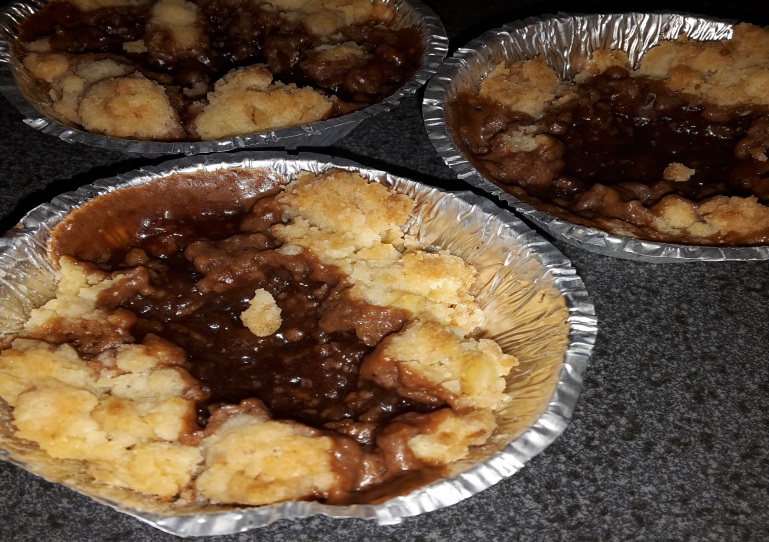 